MINISTERUL MEDIULUI, APELOR ŞI PĂDURILOR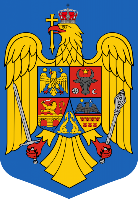 ORDINNr. ............... din .................... 2022pentru modificarea și completarea Normelor metodologice privind avizul de amplasament aprobat prin Ordinul ministrului mediului și gospodăririi apelor nr. 2/2006Având în vedere Referatul de aprobare nr. ………/……………2022 al Administrației Naționale „Apele Române”,În temeiul art. 110 lit. l) din Legea apelor nr. 107/1996, cu modificările şi completările ulterioare, al art.57 alin. (1), (4) și (5) din Ordonanța de urgență a Guvernului nr.57/2019 privind Codul administrativ, cu modificările și completările ulterioare, precum și al art.13 alin.(4) din Hotărârea Guvernului nr. 43/2020 privind organizarea și funcționarea Ministerului Mediului, Apelor și Pădurilor, ministrul mediului, apelor și pădurilor emite prezentul ORDINArt. I - Normele metodologice privind avizul de amplasament, aprobate prin Ordinul ministrului mediului și gospodăririi apelor nr. 2/2006, publicat în Monitorul Oficial al României, Partea I, nr.87 din 31 ianuarie 2006, se modifică și se completează, după cum urmează:1. La articolul 9, alineatul 1 se modifică și va avea următorul cuprins: „(1) Documentaţia tehnică necesară obţinerii avizului de amplasament va conţine în mod obligatoriu o evaluare globală a consecinţelor ecologice potenţiale, precum şi a restricţiilor şi măsurilor impuse, în scopul limitării şi prevenirii impactului asupra gospodăririi cantitative şi calitative a apelor, precum şi elemente privind realizarea anticipată a lucrărilor şi măsurilor necesare pentru evitarea pericolului de inundare şi pentru asigurarea curgerii apei. De asemenea, va conţine declaraţia pe propria răspundere, completată, după caz, pe formularul prevăzut în anexa nr. 1d) sau anexa nr.1d1) și autentificată la biroul notarului public, cu privire la asumarea riscurilor şi pagubelor în caz de inundaţie, Administraţia Naţională „Apele Române” nefiind obligată să suporte contravaloarea acestora.”2. Articolul 18 se modifică și va avea următorul cuprins:„Anexele nr. 1a)-1d1) fac parte integrantă din prezentele norme”.Art. II - Anexa nr.1d) și 1d1) fac parte integrantă din prezentul ordin. Art. III - Prezentul ordin se publică în Monitorul Oficial al României, Partea I.MINISTRUL MEDIULUI, APELOR ȘI PĂDURILORBarna TÁNCZOSSECRETAR DE STATSECRETAR GENERALCorvin NEDELCUSECRETAR GENERAL ADJUNCTTeodor DULCEAȚĂDIRECȚIA JURIDICĂDIRECTOR Cristian ALEXEDIRECȚIA MANAGEMENTUL RISCULUI LA INUNDAȚII ȘI SIGURANȚA BARAJELORDIRECTOR Simona Olimpia NEGRUDIRECȚIA MANAGEMENTUL RESURSELOR DE APĂDIRECTOR Gheorghe CONSTANTINADMINISTRAȚIA NAȚIONALĂ „APELE ROMÂNE”DIRECTOR GENERAL Lászlo BARABÁS